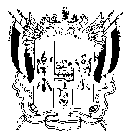 ТЕРРИТОРИАЛЬНАЯ   ИЗБИРАТЕЛЬНАЯ    КОМИССИЯгорода  Каменск-Шахтинский Ростовская  областьПОСТАНОВЛЕНИЕ15 сентября 2020 г.									№ 199-21г. Каменск-ШахтинскийОб определении результатов выборов депутата Каменск-Шахтинской городской Думы седьмого созыва по одномандатному избирательному округу №20В соответствии со статьей 70 Федерального закона от 12.06.2002 г. 
№ 67-ФЗ «Об основных гарантиях избирательных прав и права на участие в референдуме граждан Российской Федерации», статьей 62 Областного закона от 12.05.2016г № 525-ЗС «О выборах и референдумах в Ростовской области» и   на основании данных первых экземпляров протоколов, полученных территориальной избирательной комиссией города Каменск-Шахтинский от 2 участковых избирательных комиссий, Территориальная избирательная комиссия города Каменск-Шахтинский определила, что на  выборах депутата Каменск-Шахтинской городской Думы седьмого созыва по одномандатному избирательному округу №20 на территории  города  Каменск-Шахтинский  приняло участие 1033 (одна тысяча тридцать три) избирателей, что составляет 34,07% от внесенных в списки избирателей на момент окончания голосования.Голоса избирателей распределились следующим образом:- за Казачкова Александра Владимировича подано 514 (пятьсот четырнадцать) голосов избирателей, что составляет 49,76 % от числа избирателей, принявших участие в голосовании;- за Бирюкова Петра Сергеевича подано  54 (пятьдесят четыре) голосов избирателей, что составляет 5,23% от числа избирателей, принявших участие в голосовании;- за Барсукова Алексея Анатольевича подано 339 (триста тридцать девять) голосов избирателей, что составляет 32,82% от числа избирателей, принявших участие в голосовании;- за Мирошникову Екатерину Константиновну подано 105 (сто пять) голосов избирателей, что составляет 10,16% от числа избирателей, принявших участие в голосовании.Территориальная  избирательная комиссия города Каменск-Шахтинский ПОСТАНОВЛЯЕТ:1.	Признать выборы депутата Каменск-Шахтинской городской Думы седьмого созыва по одномандатному избирательному округу № 20 города Каменск-Шахтинский 13 сентября 2020 года состоявшимися и действительными.2.  Утвердить протокол и сводную таблицу территориальной избирательной комиссии города Каменск-Шахтинский о результатах выборов депутата Каменск-Шахтинской городской Думы седьмого созыва по одномандатному избирательному округу № 20.           3.      Считать избранным депутатом Каменск-Шахтинской городской Думы седьмого созыва по одномандатному избирательному округу №20 Казачкова Александра Владимировича, 1974 года рождения; место жительства Ростовская область, город Каменск-Шахтинский; Центральная дирекция инфраструктуры Лиховской дистанции сигнализации, централизации и блокировки ( I группа)  филиала открытого акционерного общества «Российские железные дороги» , начальник дистанции; выдвинут избирательным объединением Каменск-Шахтинским местным отделением партии «ЕДИНАЯ РОССИЯ».4. Опубликовать настоящее постановление в средствах массовой информации.Председатель комиссии					О.М.Чугреева Секретарь комиссии						Е.В.Пономарева